3. sz. napirend előterjesztés 4. melléklete118/35; 118/36; 118/37; 118/38 hsz-ok tulajdonságai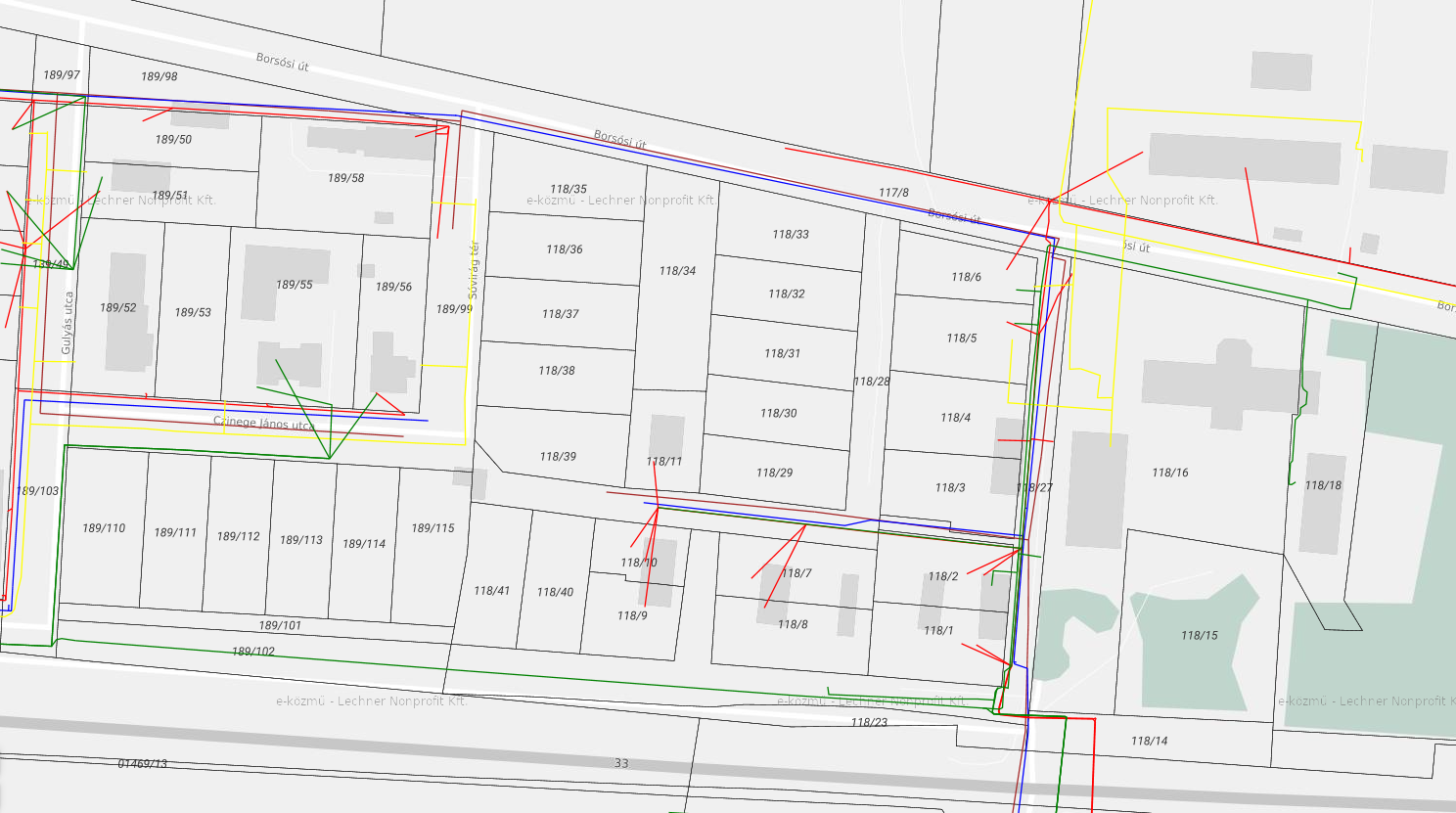 Jelmagyarázat:	- citromsárga: földgáz	- elektromos áram: piros	- szennyvíz elvezetés: bordó	- vízhálózat: kék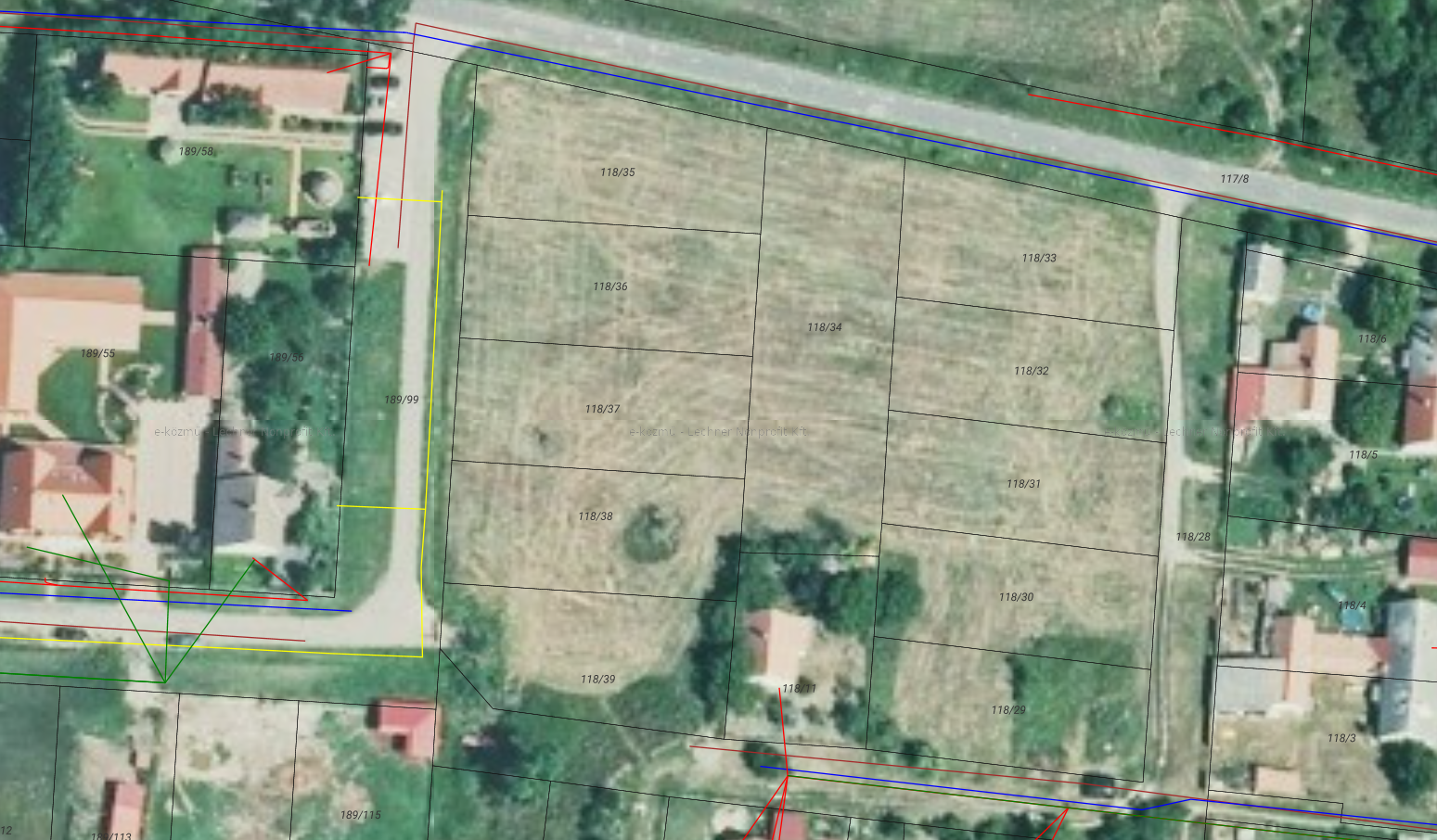 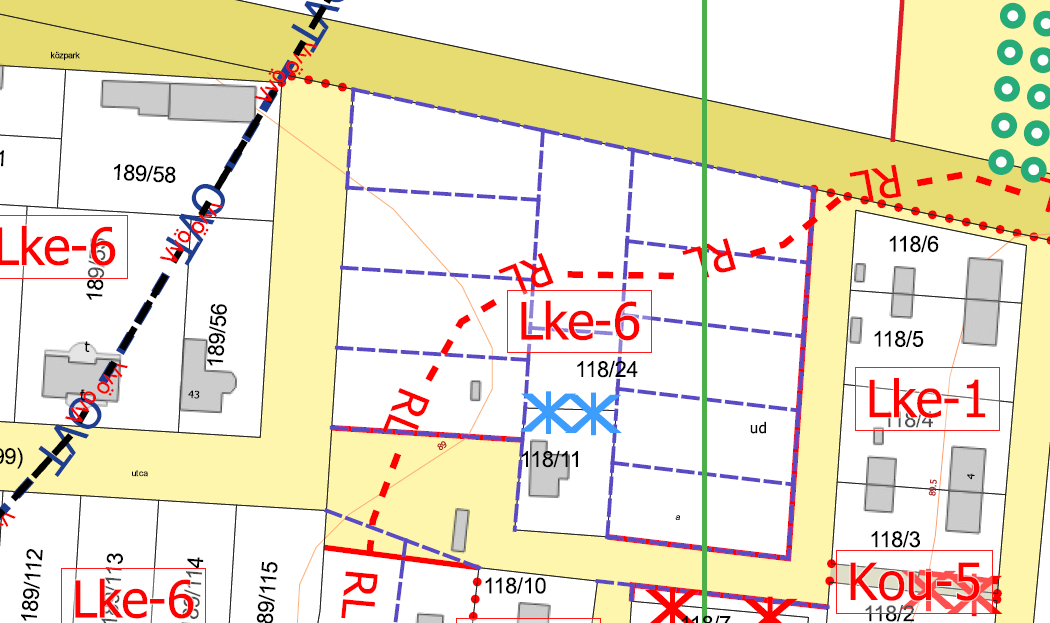 A telkek Lke-6-os megjelölésű kertvárosias lakóövezeti besorolásba esnek, melyekre a következő 26/2021. (XII. 17.) önkormányzati rendelet szerinti építési szabályok vonatkoznak:„27. Kertvárosias lakóterület övezetei38. § (1) Az „Lke-….” jelű kertvárosias lakóterület laza beépítésű, összefüggő nagy kertes, több önálló rendeltetési egységet magába foglaló, 7,5 m-es beépítési magasságot meg nem haladó elsősorban lakó rendeltetésű épületek elhelyezésére szolgál.(2) A kertvárosias lakóterületen elhelyezhető épület – a lakó rendeltetésen kívül – eltérő övezeti előírás hiányában:a) a helyi lakosság ellátását szolgáló kereskedelmi, szolgáltató,b) hitéleti, nevelési, oktatási, egészségügyi, szociális,c) kulturális,d) szállás jellegű ése) sport rendeltetést is tartalmazhat.(3) A Lke jelű kertvárosias lakó területek szabályzatban meghatározott, és Szabályozási tervben is jelölt övezetei a Lke-1; Lke-2; Lke-3; Lke-4; Lke-5; Lke-6 jelű építési övezetek……40. § Az Lke-4, Lke-5, Lke-6 építési övezetek nem kialakult karakterű, újonnan beépítésre kerülő, vagy jelentősen átépülő lakóterületek övezete….…43. § (1) Az Lke-6 jelű építési övezet részben kialakult általános építési telkek lakóövezete.(2) Az építési övezetben 650 m2 telekhányadonként két önálló rendeltetési egység helyezhető el, ahol a lakó rendeltetési egységek száma maximálisan kettő lehet,(3) Az építési övezetbena) a beépítettség megengedett legnagyobb mértéke 35 %,b) a megengedett legnagyobb épület magasság 6,0 mc) a kialakítandó legkisebb telekterület mérte 650 m2, a minimálisan kialakítandó telekszélesség 16 méterd) az építési övezetre vonatkozó közművesítettség foka teljese) a legkisebb zöldfelület mérete 50%f) a beépítési mód oldalhatáron álló, ahol építményfa) 19 méter telekszélességig oldalhatáron álló épület elhelyezésselfb) 19 méter telekszélesség felett szabadon álló épület elhelyezéssel is elhelyezhető.”A telkek földkönyvi kivonatai:_____________________________________________________________________________________________      118/35             kivett                               0.0853                0.00                            beépítetlen terület    Tulajdonosi adatok          Sorszám: 1 Bejegyző határozat: 68078/2/2019.09.02          Tul.hányad: 1/1                           Szerz.jogcím: jogszabály alapján            telekalakítás            telekalakítás          Név: HORTOBÁGY KÖZSÉG ÖNKORMÁNYZATA          Jogállás: tulajdonos          Cím: 4071 HORTOBÁGY, Czinege János utca 1.   Jogok-tények jogosultjai          Sorszám: 1 Bejegyző határozat: 68078/2/2019.09.02          Jog-tény neve: Önálló szöveges bejegyzés          Szöveg:  Telekalakítás során kialakult a 118/24 hrsz-ú ingatlan megosztásából a           258/2017. számon záradékolt munkarész alapján _____________________________________________________________________________________________      118/36             kivett                               0.0814                0.00                            beépítetlen terület    Tulajdonosi adatok          Sorszám: 1 Bejegyző határozat: 68078/2/2019.09.02          Tul.hányad: 1/1                           Szerz.jogcím: jogszabály alapján            telekalakítás            telekalakítás          Név: HORTOBÁGY KÖZSÉG ÖNKORMÁNYZATA          Jogállás: tulajdonos          Cím: 4071 HORTOBÁGY, Czinege János utca 1.   Jogok-tények jogosultjai          Sorszám: 1 Bejegyző határozat: 68078/2/2019.09.02          Jog-tény neve: Önálló szöveges bejegyzés          Szöveg:  Telekalakítás során kialakult a 118/24 hrsz-ú ingatlan megosztásából a           258/2017. számon záradékolt munkarész alapján_____________________________________________________________________________________________      118/37             kivett                               0.0814                0.00                            beépítetlen terület    Tulajdonosi adatok          Sorszám: 1 Bejegyző határozat: 68078/2/2019.09.02          Tul.hányad: 1/1                           Szerz.jogcím: jogszabály alapján            telekalakítás            telekalakítás          Név: HORTOBÁGY KÖZSÉG ÖNKORMÁNYZATA          Jogállás: tulajdonos          Cím: 4071 HORTOBÁGY, Czinege János utca 1.   Jogok-tények jogosultjai          Sorszám: 1 Bejegyző határozat: 68078/2/2019.09.02          Jog-tény neve: Önálló szöveges bejegyzés          Szöveg:  Telekalakítás során kialakult a 118/24 hrsz-ú ingatlan megosztásából a           258/2017. számon záradékolt munkarész alapján_____________________________________________________________________________________________      118/38             kivett                               0.0814                0.00                            beépítetlen terület    Tulajdonosi adatok          Sorszám: 1 Bejegyző határozat: 68078/2/2019.09.02          Tul.hányad: 1/1                           Szerz.jogcím: jogszabály alapján            telekalakítás            telekalakítás          Név: HORTOBÁGY KÖZSÉG ÖNKORMÁNYZATA          Jogállás: tulajdonos          Cím: 4071 HORTOBÁGY, Czinege János utca 1.   Jogok-tények jogosultjai          Sorszám: 1 Bejegyző határozat: 68078/2/2019.09.02          Jog-tény neve: Önálló szöveges bejegyzés          Szöveg:  Telekalakítás során kialakult a 118/24 hrsz-ú ingatlan megosztásából a           258/2017. számon záradékolt munkarész alapján